SPOLEČNÉ SETKÁNÍ ŘÍDÍCÍHO VÝBORU A PRACOVNÍCH SKUPIN MAP IIIVe středu 22. 3. 2023 proběhlo v Obřadní síni MČ Praha 13 společné setkání Řídícího výboru a pracovních skupin Místního akčního plánu III rozvoje vzdělávání pro Prahu 13 a Řeporyje.Kromě základních informací k projektu byly na programu implementační aktivity, výstupní reflexe potřeb škol, ale také příprava podkladů pro zpracování finálního dokumentu MAP III.Podrobně diskutovány byly především návrhy implementačních aktivit, členové jednotlivých pracovních skupin konkretizovali své představy, což je vždy pro Realizační tým velmi přínosné.Schůzka byla konstruktivní, diskuse pak příjemně pokračovala u kávy a malého občerstvení.

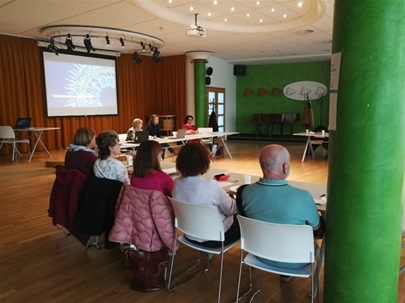 